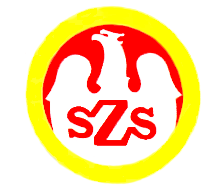 ORGANIZATORKATARZYNA SZAREKKomunikat z zawodów sportowychNazwa zawodów    Mistrzostwa Powiatu Brzeg / Mini Piłka NożnaIGRZYSKA DZIECI - chłopcyMiejsce i data    KĘDZIERZYN-KOŹLE - 22.04.2024Godz.  8:40- weryfikacja dokumentów, odprawa opiekunów, losowanieGodz.  9:10- rozpoczęcie zawodówGodz.  15:00  - zakończenie zawodówZespoły startujące pełna nazwa– kolejność wylosowanych miejsc:Zespoły startujące pełna nazwa– kolejność wylosowanych miejsc:1Publiczna Szkoła Podstawowa Łany2Szkoła Podstawowa Dziergowice3Publiczna Szkoła Podstawowa 19 Kędzierzyn-Koźle4Publiczna Szkoła Podstawowa 11 Kędzierzyn-Koźle 5Zespół Szkolno-Przedszkolny Reńska WieśLp.KNazwa szkołyNazwa szkołyNazwa szkołyWynik 12-5SP DziergowiceZSP Reńska Wieś5 : 023-4PSP 19 K-KoźlePSP 11 K-Koźle6 : 035-3ZSP Reńska WieśPSP 19 K-Koźle0 : 741-2PSP ŁanySP Dziergowice1 : 053-1PSP 19 K-KoźlePSP Łany6 : 064-5PSP 11 K-KoźleZSP Reńska Wieś3 : 171-4PSP ŁanyPSP 11 K-Koźle1 : 482-3SP DziergowicePSP 19 K-Koźle0 : 894-2PSP 11 K-KoźleSP Dziergowice3 : 1105-1ZSP Reńska WieśPSP Łany1 : 112345BramkiPunkty MiejscePSP ŁanyPSP ŁanyPSP ŁanyPSP Łany1 : 00 : 61 : 41 : 13 : 114IIISP DziergowiceSP DziergowiceSP DziergowiceSP Dziergowice0 : 10 : 81 : 35 : 06 : 123IVPSP 19 Kędzierzyn-KoźlePSP 19 Kędzierzyn-KoźlePSP 19 Kędzierzyn-KoźlePSP 19 Kędzierzyn-Koźle6 : 08 : 06 : 07 : 027 : 012IPSP 11 Kędzierzyn-KoźlePSP 11 Kędzierzyn-KoźlePSP 11 Kędzierzyn-KoźlePSP 11 Kędzierzyn-Koźle4 : 13 : 10 : 63 : 110 : 99IIZSP Reńska WieśZSP Reńska WieśZSP Reńska WieśZSP Reńska Wieś1 : 10 : 50 : 71 : 32 : 161V